ANEXO IV – PERFIS DAS VIAS DA HIERARQUIA VIÁRIAPERFIL VIA ARTERIAL RODOVIÁRIA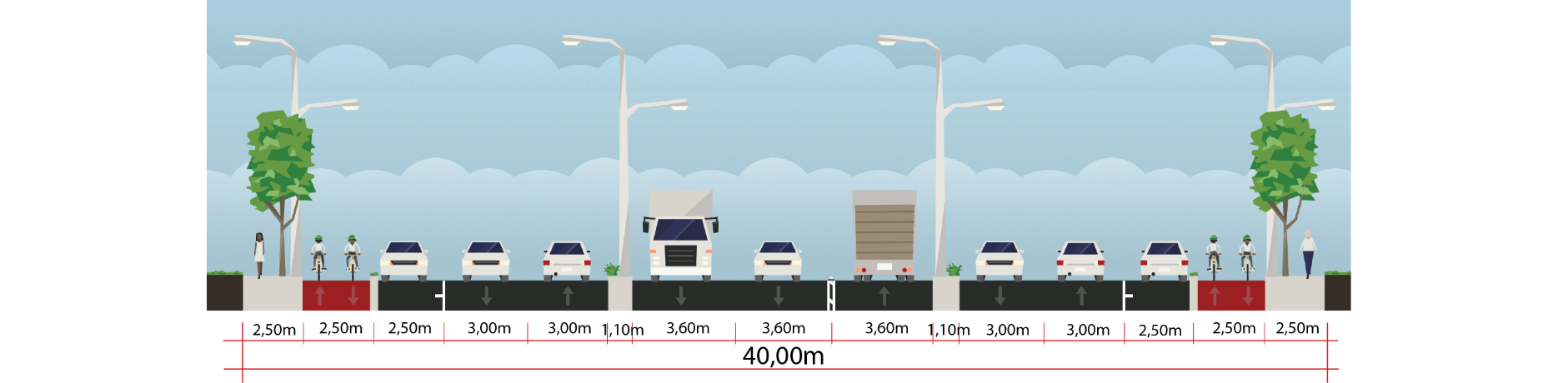 PERFIL VIA ARTERIAL PERIMETRAL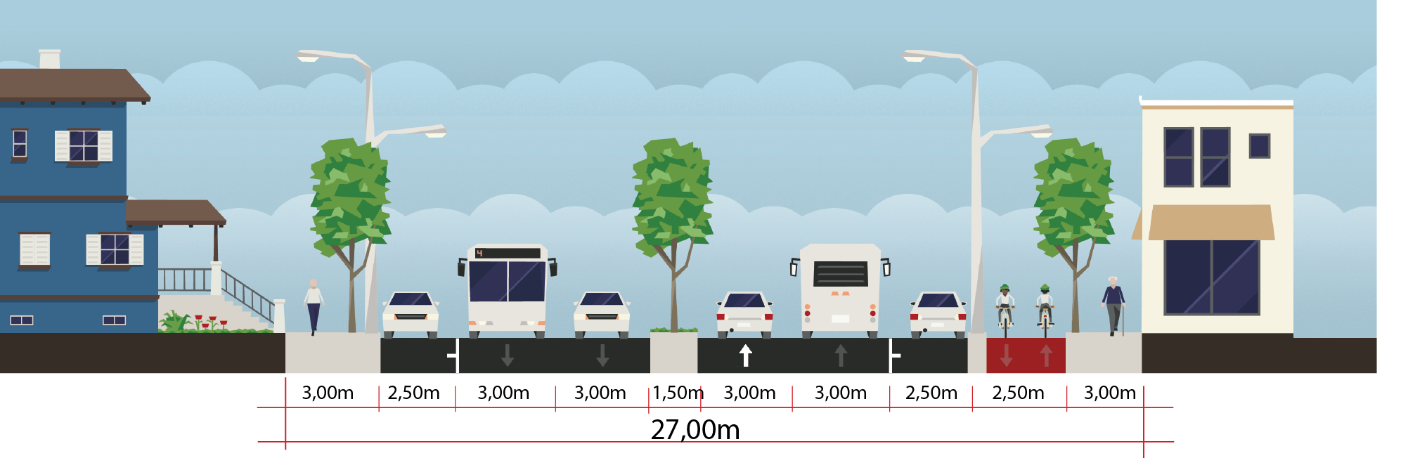 PERFIL VIA ARTERIAL ESTRUTURAL, SENTIDO ÚNICO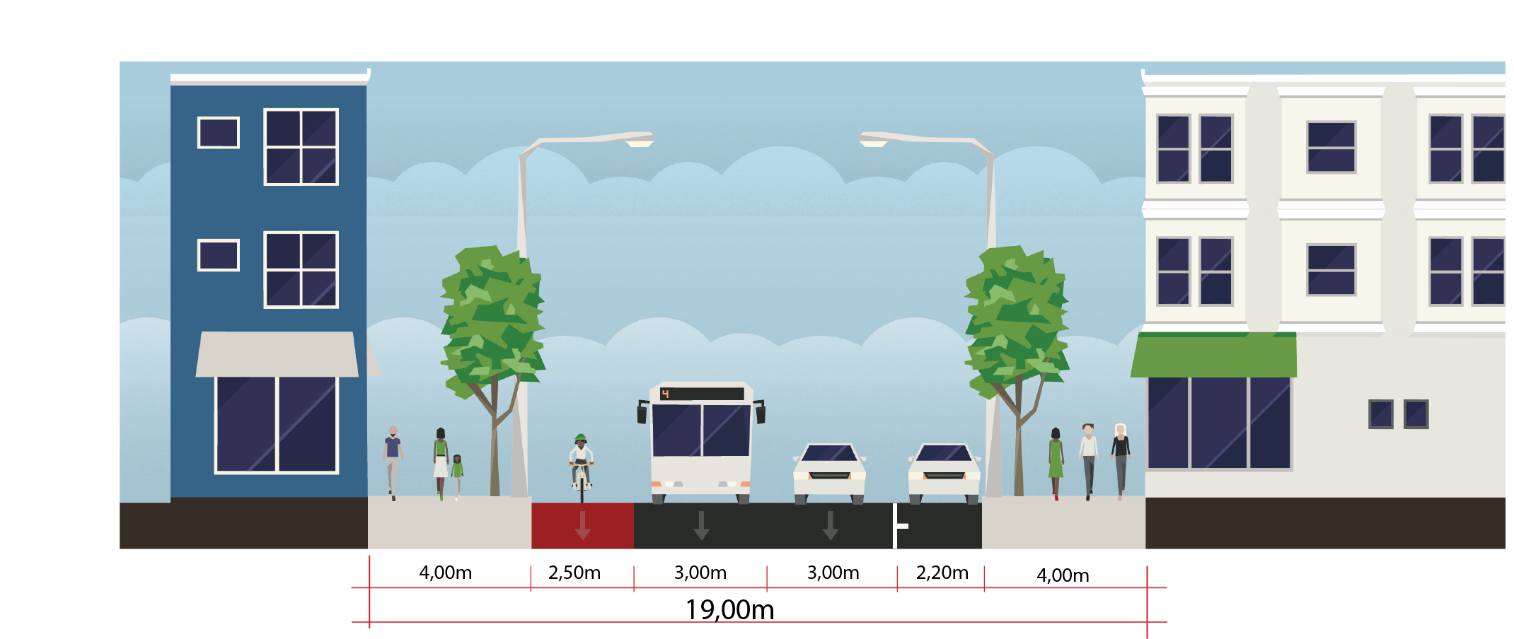 PERFIL VIA ARTERIAL ESTRUTURAL, SENTIDO DUPLO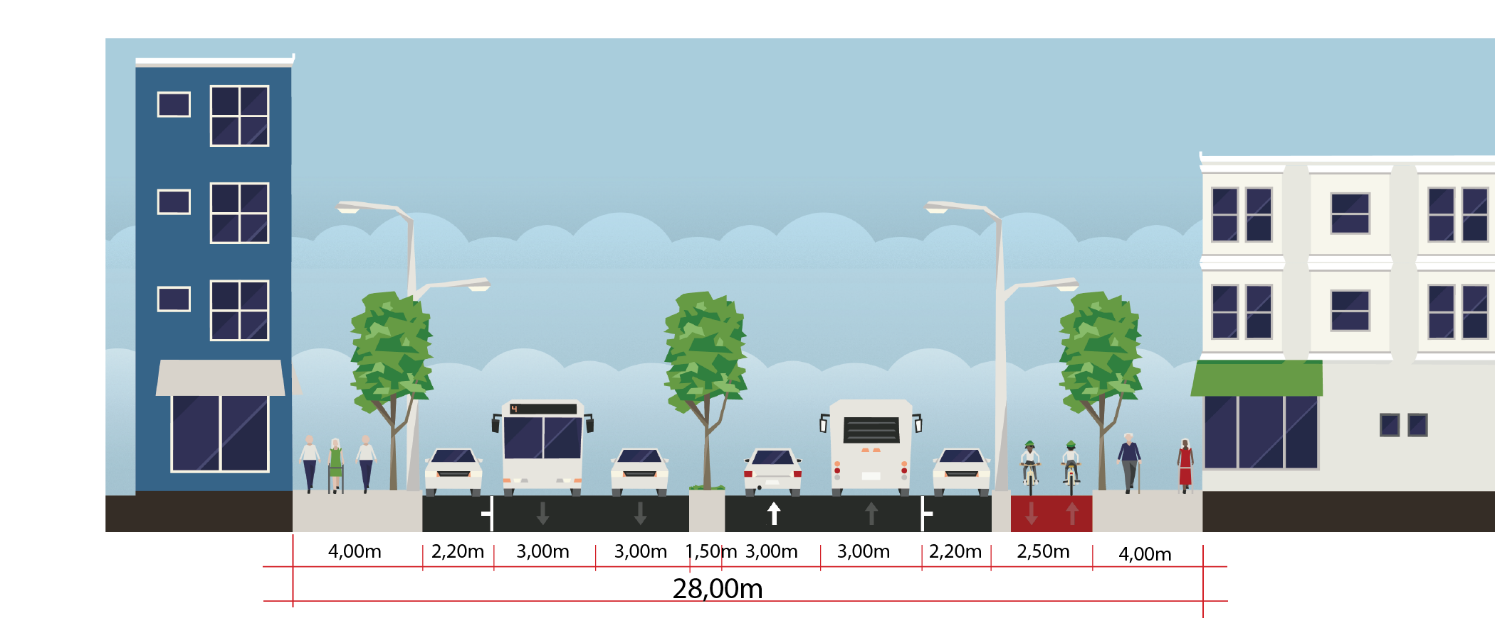 PERFIL VIA COLETORA, SENTIDO ÚNICO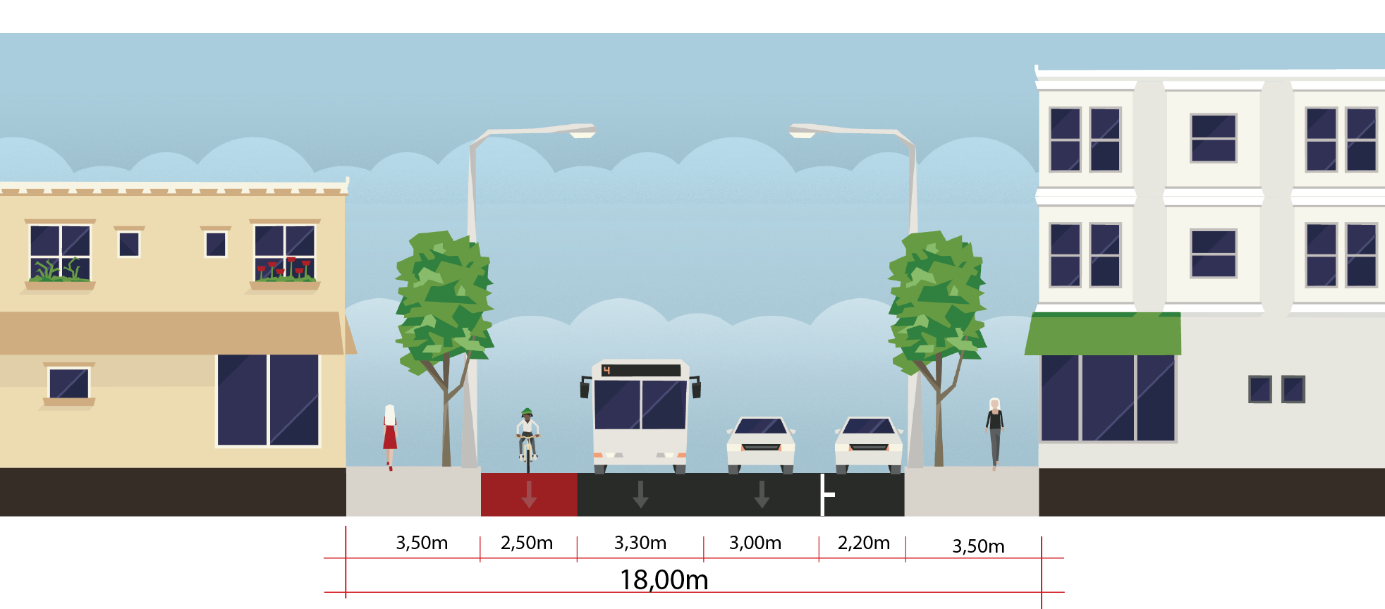 PERFIL VIA COLETORA, SENTIDO DUPLO	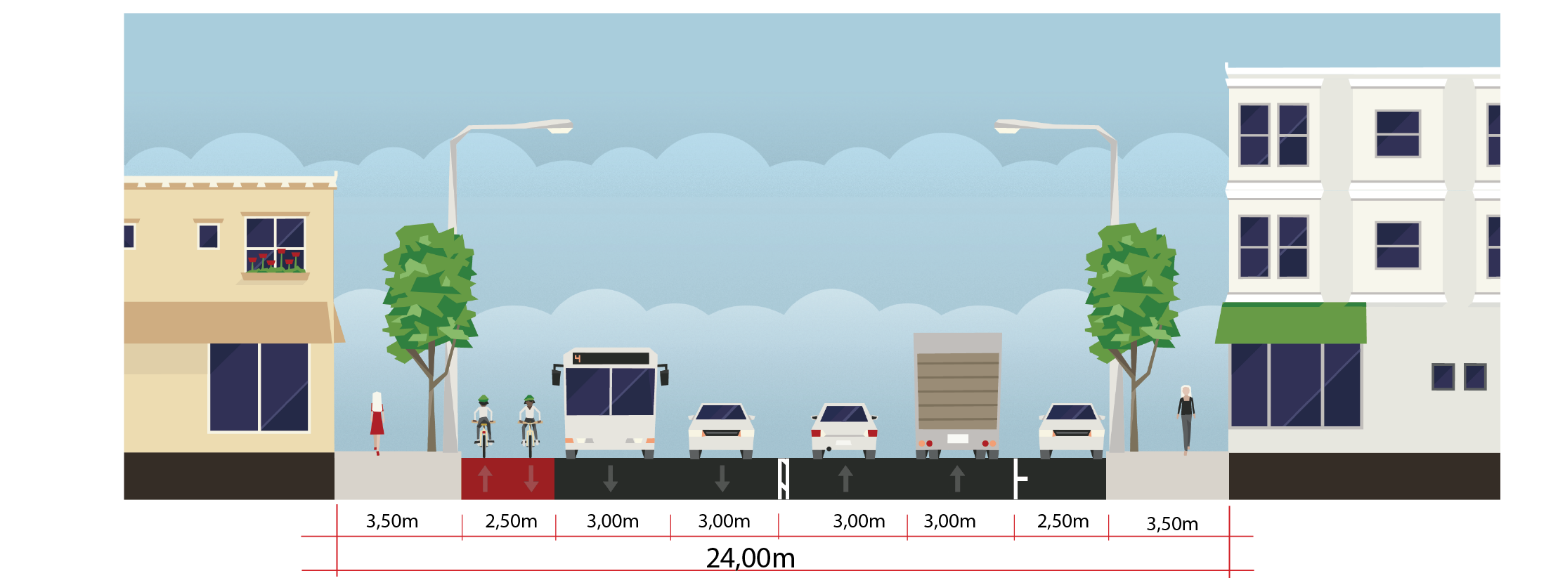 PERFIL VIA COLETORA PARQUE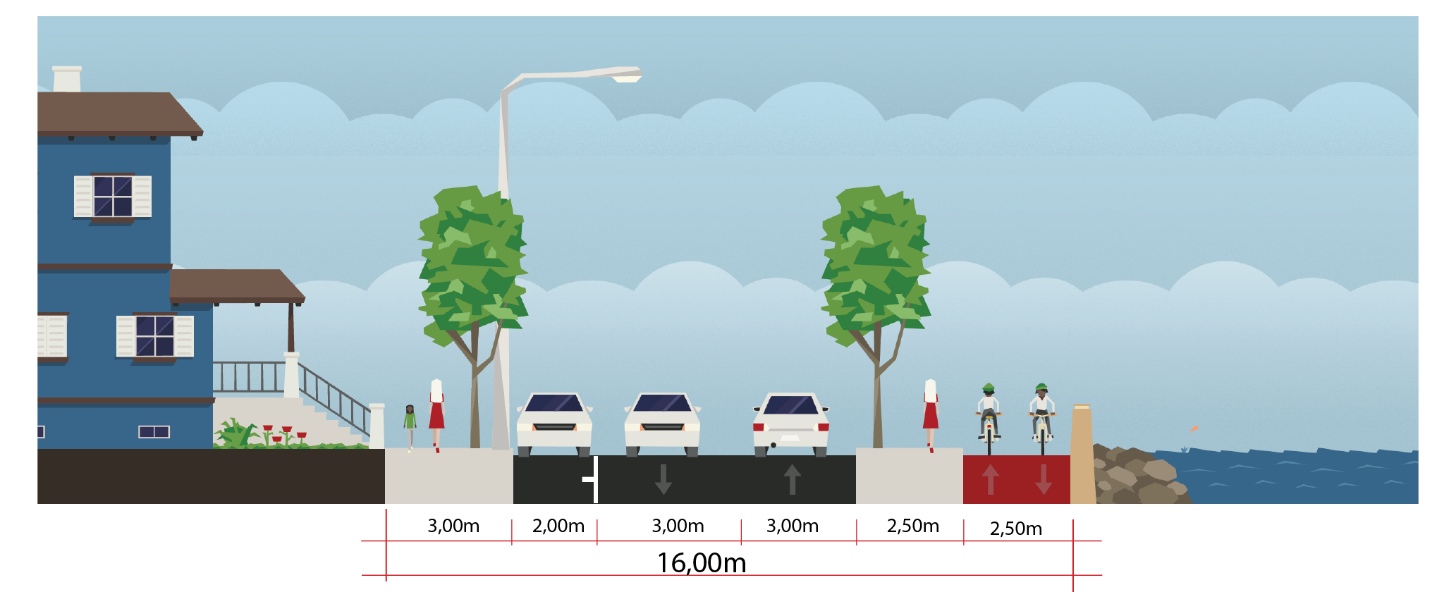 PEFIL VIA LOCAL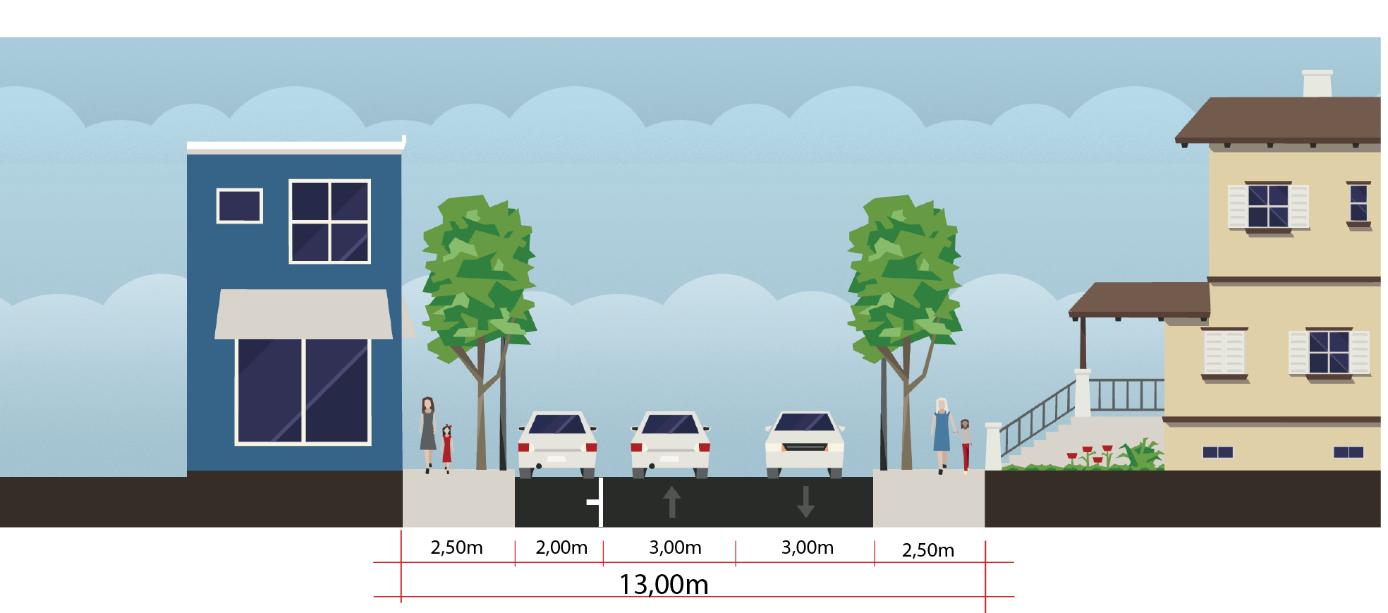 PERFIL VIA LOCAL ESPECIAL DE COMÉRCIO, SENTIDO ÚNICO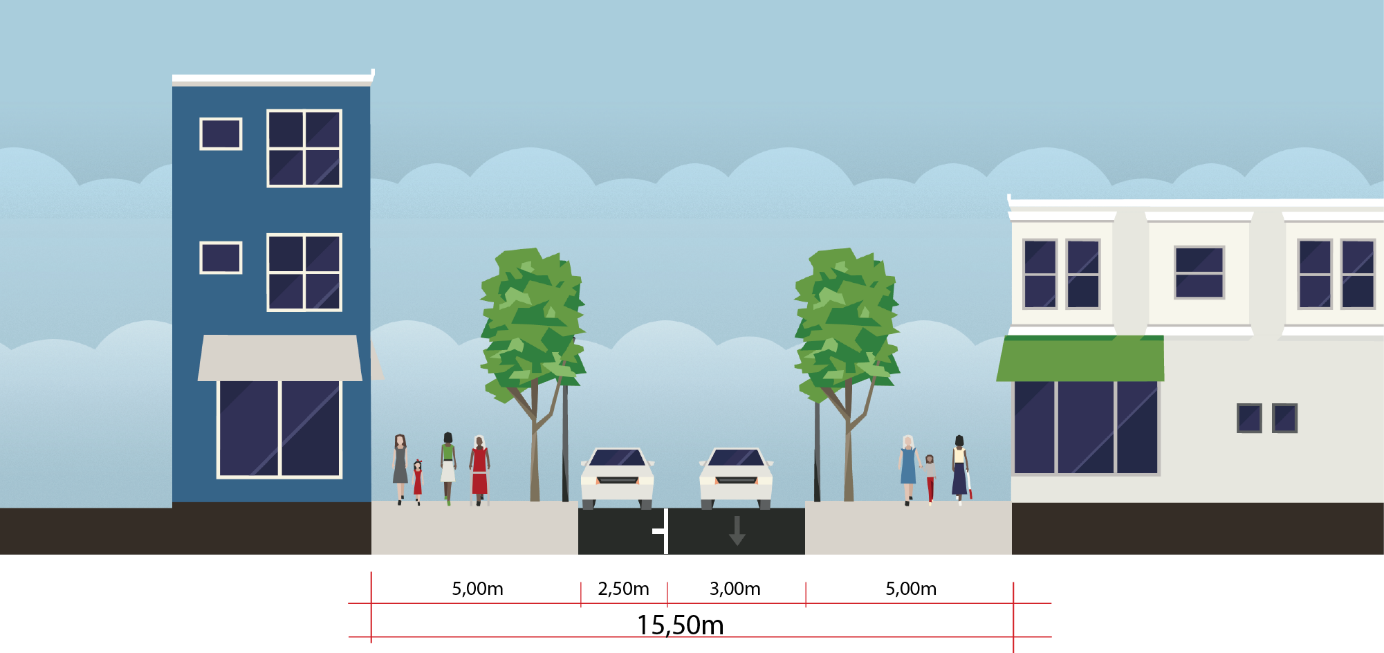 PERFIL VIA LOCAL ESPECIAL DE COMÉRCIO, CALÇADÃO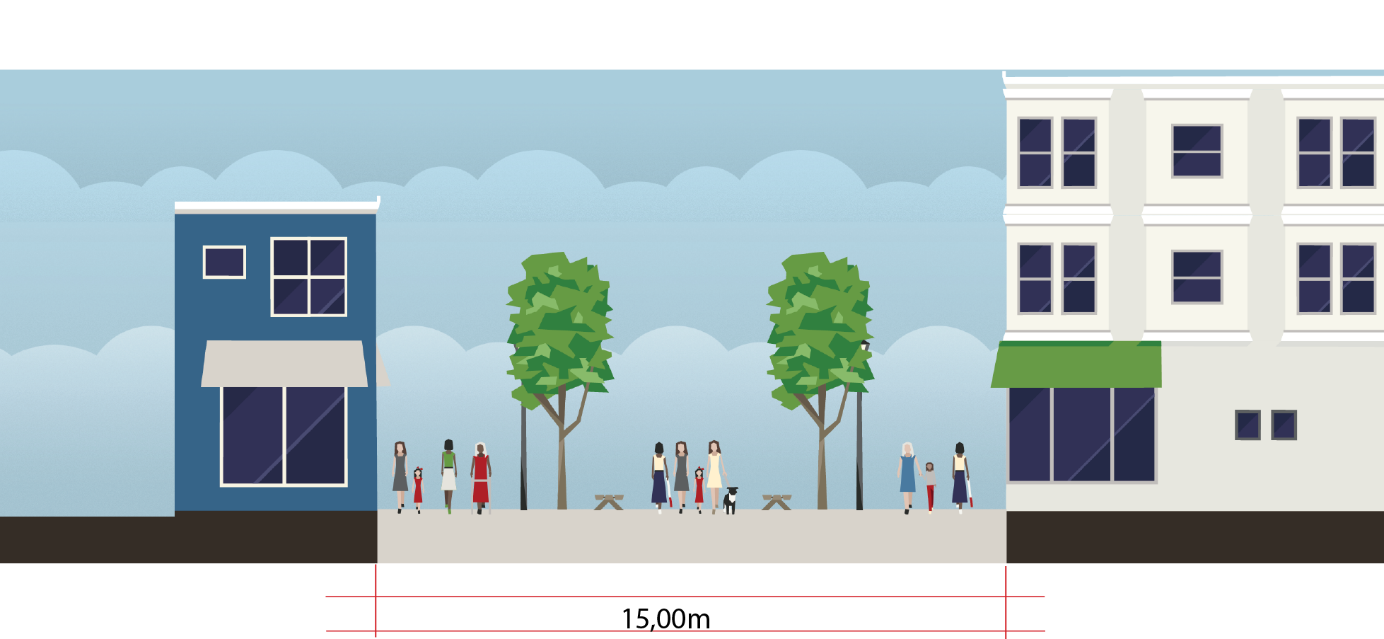 